-----------------------------------------------                             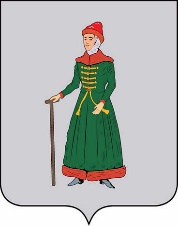 АДМИНИСТРАЦИЯСТАРИЦКОГО МУНИЦИПАЛЬНОГО ОКРУГАТВЕРСКОЙ  ОБЛАСТИРАСПОРЯЖЕНИЕ23.01.2024                                   г. Старица                                            №  32рО назначении общественного обсуждения проектов постановлений о внесении изменений в муниципальные программы Старицкого муниципального округа Тверской области на 2023-2027 годыВ соответствии с Федеральным законом от 06.10.2003 № 131-ФЗ «Об общих принципах организации местного самоуправления в Российской Федерации», Федеральным законом от 28.06.2014 № 172-ФЗ «О стратегическом планировании                           в Российской Федерации», постановлением Администрации Старицкого муниципального округа Тверской области от 31.01.2023 № 70 «Об утверждении Порядка общественного обсуждения проектов документов стратегического планирования»,Назначить общественное обсуждение проектов постановлений о внесении изменений в муниципальные программы Старицкого муниципального округа Тверской области согласно приложению.Общественное обсуждение провести в форме направления замечаний и предложений по проектам постановлений о внесении изменений в муниципальные программы Старицкого муниципального округа Тверской области, размещенным на официальном сайте Администрации Старицкого муниципального округа Тверской области в информационно-телекоммуникационной сети Интернет.Проведение общественного обсуждения установить с 24.01.2024                             по 30.01.2024.Контроль за проведением общественного обсуждения возложить на заведующего отделом экономики и муниципальных закупок Администрации Старицкого муниципального округа Тверской области Григорьеву Т.М.4. Настоящее распоряжение вступает в силу со дня подписания, подлежит размещению в информационно - телекоммуникационной сети «Интернет»                                    на официальном сайте Администрации Старицкого муниципального округа Тверской области.ГлаваСтарицкого муниципального округа                                                                  С.Ю. ЖуравлёвПриложениек распоряжению Администрации Старицкого муниципального округа Тверской области от  23.01. 2024 г. № 32рПроекты постановлений о внесении изменений в муниципальные программы Старицкого муниципального округа Тверской области№ п/пНаименование нормативно-правового актаНаименование структурного подразделения Администрации Старицкого муниципального округа Тверской области, разработавшего проектАдрес электронной почты для направления замечаний и предложенийПроект постановления Администрации Старицкого муниципального округа Тверской области «О внесении изменений в постановление администрации Старицкого района Тверской области от 09.11.2022 №637 «О муниципальной программе Старицкого муниципального округа Тверской области «Развитие образования Старицкого муниципального округа» на 2023-2027 годы»». Отдел образования Администрации Старицкого муниципального округа Тверской областиstarica_economica.adm@mail.ru171360 Тверская область, г. Старица, ул. Советская, д.6, каб. 9Проект постановления Администрации Старицкого муниципального округа Тверской области «О внесении изменений в постановление администрации Старицкого района Тверской области от 09.11.2022 №630 «О муниципальной программе Старицкого муниципального округа Тверской области «Развитие культуры Старицкого муниципального округа» на 2023-2027 годы»».Отдел культуры Администрации Старицкого муниципального округа Тверской областиstarica_economica.adm@mail.ru171360 Тверская область, г. Старица, ул. Советская, д.6, каб. 9Проект постановления Администрации Старицкого муниципального округа Тверской области «О внесении изменений в постановление администрации Старицкого района Тверской области от 09.11.2022 №631 «О муниципальной программе Старицкого муниципального округа Тверской области «Развитие физической культуры и спорта Старицкого муниципального округа» на 2023-2027 годы»».Администрация Старицкого муниципального округа Тверской области (в лице комитета по физической культуре и спорту)starica_economica.adm@mail.ru171360 Тверская область, г. Старица, ул. Советская, д.6, каб. 9Проект постановления Администрации Старицкого муниципального округа Тверской области «О внесении изменений в постановление администрации Старицкого района Тверской области от 09.11.2022 №632 «О муниципальной программе Старицкого муниципального округа Тверской области «Молодежь Старицкого муниципального округа» на 2023-2027 годы»».Отдел образования Администрации Старицкого муниципального округа Тверской области (МКУ «СМК»)starica_economica.adm@mail.ru171360 Тверская область, г. Старица, ул. Советская, д.6, каб. 9Проект постановления Администрации Старицкого муниципального округа Тверской области «О внесении изменений в постановление администрации Старицкого района Тверской области от 09.11.2022 №633 «О муниципальной программе Старицкого муниципального округа Тверской области «Обеспечение правопорядка и безопасности населения Старицкого муниципального округа» на 2023-2027 годы»».Администрация Старицкого муниципального округа Тверской области (в лице отдела по делам ГО и ЧС, МП)starica_economica.adm@mail.ru171360 Тверская область, г. Старица, ул. Советская, д.6, каб. 9Проект постановления Администрации Старицкого муниципального округа Тверской области «О внесении изменений в постановление администрации Старицкого района Тверской области от 09.11.2022 №634 «О муниципальной программе Старицкого муниципального округа Тверской области «Создание комфортных условий проживания населения и благоприятной среды для развития экономики Старицкого муниципального округа» на 2023-2027 годы»».Администрация Старицкого муниципального округа Тверской области (в лице отдела экономики и муниципальных закупок)starica_economica.adm@mail.ru171360 Тверская область, г. Старица, ул. Советская, д.6, каб. 9Проект постановления Администрации Старицкого муниципального округа Тверской области «О внесении изменений в постановление администрации Старицкого района Тверской области от 09.11.2022 №635 «О муниципальной программе Старицкого муниципального округа Тверской области «Управление муниципальным имуществом и земельными ресурсами Старицкого муниципального округа» на 2023-2027 годы»».Комитет по управлению имуществом Администрации Старицкого муниципального округа Тверской областиstarica_economica.adm@mail.ru171360 Тверская область, г. Старица, ул. Советская, д.6, каб. 9Проект постановления Администрации Старицкого муниципального округа Тверской области «О внесении изменений в постановление администрации Старицкого района Тверской области от 09.11.2022 №636 «О муниципальной программе Старицкого муниципального округа Тверской области «Муниципальное управление и гражданское общество Старицкого муниципального округа» на 2023-2027 годы»».Администрация Старицкого муниципального округа Тверской области (в лице отдела БУ и О)starica_economica.adm@mail.ru171360 Тверская область, г. Старица, ул. Советская, д.6, каб. 9